School Closure Daily Planning- Garnet  ClassDATEReadingWritingMathematicsTopicThursday 25thth February25.2.21Listen to Chapter 2 from our class story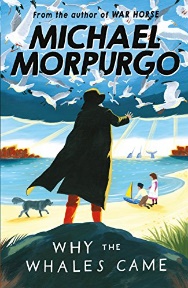 Retrieving information from the text ’United Kingdom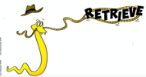 Can you answer the questions on the sheet in full?Can you make sure that you have punctuated your sentences correctly too?Revise Speech –The Oak Academy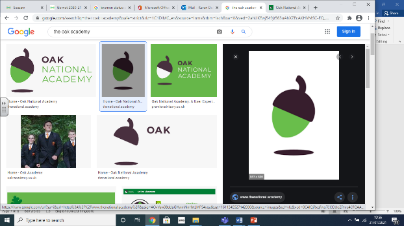 Please follow the link to:The Globe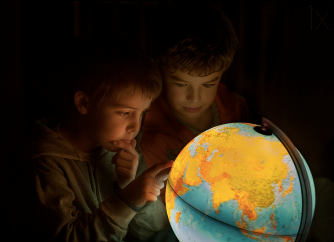 Can you write dialogue ( a conversations between two or more people) for the brothers. See the worksheet for ideas White Rose TenthsPlease watch the video on Tenths and complete the work sheet.Flashback and extensionPlease see the work sheet.The Geography of England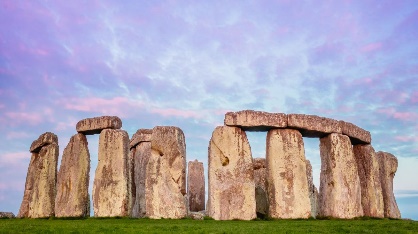 Please follow the link to find out about the geographical features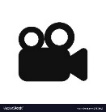 Exploring famous LandmarksPlease follow the link to the website to find out about lots of British landmarksFollow the link to:Can you choose one of the landmarks and find where it is located? Can you find out more information about your landmark and create a poster persuading people to come an visit?Thursday 25thth February25.2.21Listen to Chapter 2 from our class storyRetrieving information from the text ’United KingdomCan you answer the questions on the sheet in full?Can you make sure that you have punctuated your sentences correctly too?Revise Speech –The Oak AcademyPlease follow the link to:The GlobeCan you write dialogue ( a conversations between two or more people) for the brothers. See the worksheet for ideas The Geography of EnglandPlease follow the link to find out about the geographical featuresExploring famous LandmarksPlease follow the link to the website to find out about lots of British landmarksFollow the link to:Can you choose one of the landmarks and find where it is located? Can you find out more information about your landmark and create a poster persuading people to come an visit?https://www.literacyshed.com/story-starters.htmlOnline dictionary -https://kids.wordsmyth.net/we/Maths ideas:
Pixl –practise tables using the AppNrich -https://nrich.maths.org/primaryWorksheets to practise tables: http://www.snappymaths.com/Keeping active:Cosmic kids yoga –mainly on Youtube check with an adultGoNoodle -https://app.gonoodle.com/The Woodland trust - https://www.woodlandtrust.org.uk/support-us/act/your-school/resources/Joe Wicks daily work outCBBC: has lots of programmes from ‘Horrible Histories’ to ‘Operation Ouch’